平成31年度(令和元年)犯罪被害者支援講座　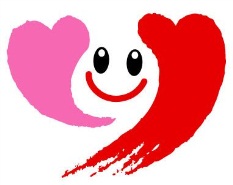 　　　　　　　　｢入門編｣開催のお知らせ　　　　　　　　　　　　　　　山梨県公安委員会指定　犯罪被害者等早期援助団体公益社団法人被害者支援センターやまなし思いがけない事件、事故に遭われた方が、その被害から回復し、再び平穏な生活を取り戻すためには、警察、国、地方公共団体による施策だけでなく、地域社会の理解と配慮、そしてひとり一人が被害者を支える社会づくりの担い手であることが重要です。　　　　　　　　　入門編は公開講座です。(参加費無料)　～「犯罪被害者支援」って何？・・・関心をお持ちの方は是非ご参加下さい～平成31年度(令和元年)犯罪被害者支援講座「入門編」カリキュラム　山梨県男女共同参画推進センター「ぴゅあ総合」　　(予定)＜甲府市朝気１-２-２　055-235-4171　＞犯罪被害者の置かれている状況を理解し、被害者支援について学びます。受講を希望される方は事前にお申し込み下さい　＜申込〆切9/30(月)＞　℡･fax　055-228-8639　／ HP　http://www.sien-yamanashi.com被害者支援講座{入門編}実施日　時間時限講座名担当講師　被害者支援講座{入門編}令和元年　　　　10/8　(火)　ぴゅあ総合小会議室9:45～10:00受付終了後　開講式　ｵﾘｴﾝﾃｰｼｮﾝ事務局被害者支援講座{入門編}令和元年　　　　10/8　(火)　ぴゅあ総合小会議室10:00～10:501限センターの概要･支援の現状専務理事被害者支援講座{入門編}令和元年　　　　10/8　(火)　ぴゅあ総合小会議室11:00～12:002限被害者支援とは① 法律に基づいて弁護士被害者支援講座{入門編}令和元年　　　　10/8　(火)　ぴゅあ総合小会議室12:00～13:00　　　　　昼　　　　　　　　　　休　　　　　昼　　　　　　　　　　休　　　　　昼　　　　　　　　　　休被害者支援講座{入門編}令和元年　　　　10/8　(火)　ぴゅあ総合小会議室13:00～14:003限被害者支援とは②　警察の施策県警支援室被害者支援講座{入門編}令和元年　　　　10/8　(火)　ぴゅあ総合小会議室14:10～15:104限被害者の現状　Ⅰ被害者の抱える問題支援局長　被害者支援講座{入門編}令和元年　　　　10/8　(火)　ぴゅあ総合小会議室15:20～16:305限被害者の現状　Ⅱ支援者の自己理解ｾﾝﾀｰ長被害者支援講座{入門編}令和元年　　　　10/8　(火)　ぴゅあ総合小会議室16:30～16:50アンケート回答事務局お申込み先山梨県公安委員会指定　犯罪被害者等早期援助団体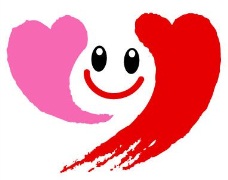 公益社団法人被害者支援センターやまなし甲府市丸の内2-28-15-1F℡･ＦＡＸ　055-228-8639　(℡については平日10時～17時)　　　　　　　Ｅﾒｰﾙ　sien-sasaki@grace.ocn,ne.jp記入欄に必要事項を明記のうえ、ＦＡＸまたは電話、E-mail等でお申し込みください。　(担当；佐々木.須田)山梨県公安委員会指定　犯罪被害者等早期援助団体公益社団法人被害者支援センターやまなし甲府市丸の内2-28-15-1F℡･ＦＡＸ　055-228-8639　(℡については平日10時～17時)　　　　　　　Ｅﾒｰﾙ　sien-sasaki@grace.ocn,ne.jp記入欄に必要事項を明記のうえ、ＦＡＸまたは電話、E-mail等でお申し込みください。　(担当；佐々木.須田)山梨県公安委員会指定　犯罪被害者等早期援助団体公益社団法人被害者支援センターやまなし甲府市丸の内2-28-15-1F℡･ＦＡＸ　055-228-8639　(℡については平日10時～17時)　　　　　　　Ｅﾒｰﾙ　sien-sasaki@grace.ocn,ne.jp記入欄に必要事項を明記のうえ、ＦＡＸまたは電話、E-mail等でお申し込みください。　(担当；佐々木.須田)ﾌﾘｶﾞﾅ℡　氏名　(　　歳)℡　氏名　(　　歳)FAX  住所〒FAX  住所〒E-mailR1.10/8の「犯罪被害者支援入門講座」を受講します　　　